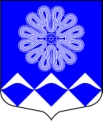 РОССИЙСКАЯ ФЕДЕРАЦИЯ
 АДМИНИСТРАЦИЯ МУНИЦИПАЛЬНОГО ОБРАЗОВАНИЯ
ПЧЕВСКОЕ СЕЛЬСКОЕ ПОСЕЛЕНИЕ
КИРИШСКОГО МУНИЦИПАЛЬНОГО РАЙОНА
ЛЕНИНГРАДСКОЙ ОБЛАСТИПОСТАНОВЛЕНИЕот 14 сентября 2015 года 		                                        № 102д. Пчева              	В соответствии с Бюджетным кодексом Российской Федерации, Федеральным законом Российской Федерации от 06 октября 2003 года № 131-ФЗ «Об общих принципах организации местного самоуправления в Российской Федерации», руководствуясь Порядком разработки, реализации и оценки эффективности муниципальных программ муниципального образования Пчевское сельское поселение Киришского муниципального района Ленинградской области, утвержденным постановлением Администрации   Пчевского  сельского  поселения   от  06 октября   2014 года № 86, в редакции от 15 октября 2014 года № 93  Администрация муниципального образования Пчевское сельское поселение Киришского муниципального района Ленинградской областиПОСТАНОВЛЯЕТ:1. Пункт 4 постановления администрации муниципального образования Пчевское сельское поселение Киришского муниципального района Ленинградской области № 53 от 06.05.2015 «О внесении изменений в постановление № 96 от 29.10.2014 «Об утверждении муниципальной программы  «Безопасность на территории муниципального образования Пчевское сельское поселение Киришского муниципального района Ленинградской области» исключить.2. Разместить настоящее постановление на сайте муниципального образования Пчевское сельское поселение и опубликовать в газете «Пчевский вестник».3. Постановление вступает в силу с даты его официального опубликования.4. Контроль за исполнением настоящего постановления оставляю за собой.Глава администрации							Д.Н.ЛевашовРазослано: в дело-4, бухгалтерия, прокуратура, Комитет финансов Киришского муниципального районаИсп.Зюхина О.Н.О внесении изменений в постановление администрации муниципального образования  Пчевское сельское поселение Киришского муниципального района Ленинградской области № 53 от 06.05.2015 «О внесении изменений в Постановление № 96 от 29.10.2014 «Об утверждении муниципальной программы «Безопасность на территории муниципального образования Пчевское сельское поселение Киришского муниципального района Ленинградской области»